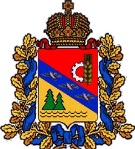 СОБРАНИЕ ДЕПУТАТОВКУЛЬБАКИНСКОГО СЕЛЬСОВЕТАГЛУШКОВСКОГО РАЙОНА КУРСКОЙ ОБЛАСТИРЕШЕНИЕот 29 марта 2023 года № 129 (а)О внесении изменений  в Решение Собрания депутатов Кульбакинского сельсовета «О бюджете муниципального образования« Кульбакинский сельсовет» Глушковского района Курской области на 2023 год и на плановый период 2024 и 2025 годы» от 15 декабря 2022 года № 111  В соответствии с Бюджетным кодексом Российской Федерации, приказом Минфина России от 24.05.2022г. № 82 н «Об утверждении кодов (перечней кодов) бюджетной классификации Российской Федерации на 2022 год (на 2022 год и на плановый период 2023 и 2024 годов)», Собрание депутатов Кульбакинского сельсовета Глушковского района Курской области РЕШИЛО:1. Внести в решение Собрания депутатов муниципального образования «Кульбакинский сельсовет» № 111  от 15.12.2022 года «О  бюджете  муниципального образования «Кульбакинский сельсовет» Глушковского района Курской области на 2023 год и на плановый период 2024 и 2025 годы»   следующие изменения и дополнения:       - статью 1 пункт 1,2 изложить в следующей редакции: Утвердить  основные характеристики местного бюджета на 2023 год:прогнозируемый общий объем доходов местного бюджета в сумме 6711,024 тыс. руб.общий объем расходов местного бюджета в сумме 6711,024 тыс. руб.Приложения  № 1,2,3 к решению Собрания депутатов изложить в новой редакции (прилагаются).        2.  Настоящее решение вступает в силу с момента его обнародованияПредседатель Собрания депутатовКульбакинского сельсовета                                                    Н.Н. ДегтяреваГлава АдминистрацииКульбакинского сельсовета                                                    В.В. Минаков